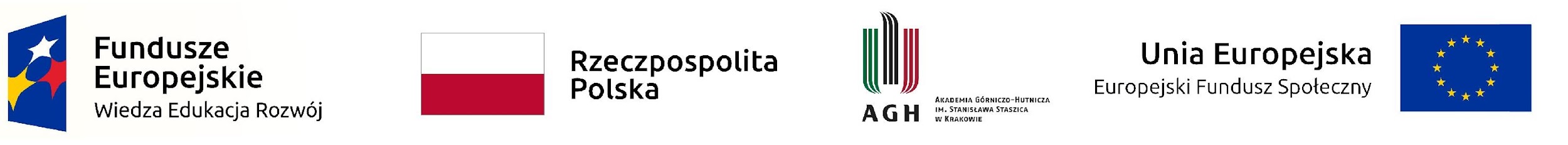 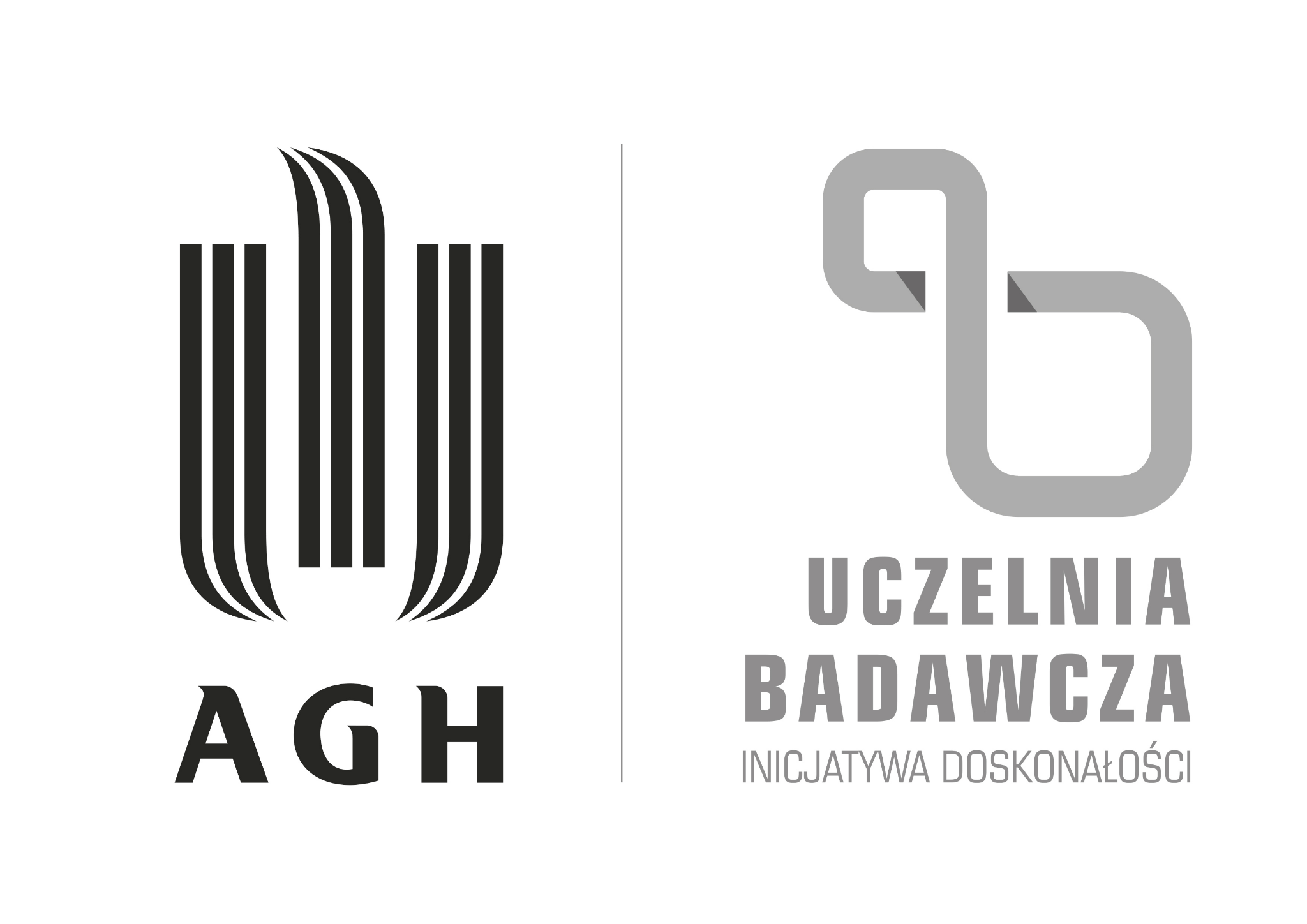 Załącznik nr 1FORMULARZ OFERTYNAZWA WYKONAWCY:……………………………………………………………………..RODZAJ WYKONAWCY (mikroprzedsiębiorstwo, małe przedsiębiorstwo, średnie przedsiębiorstwo, jednoosobowa działalność gospodarcza, osoba fizyczna nieprowadząca działalności gospodarczej, inny rodzaj)  ………… …………………………………………ADRES:…………………………………………………………………………………………WOJEWÓDZTWO …………………………….....TEL.……………………………………………………………………………………………..FAX …………………………………………………………………………………………….E-MAIL………………………………………………………………………………………….NIP…………………………………. REGON:………………………………………………...BANK/ NR KONTA ……………………………………………………………………………Do: Nazwa i siedziba Zamawiającego:Akademia Górniczo – Hutnicza im. Stanisława Staszica w Krakowie, Dział Zamówień Publicznych, Al. Mickiewicza 30, 30-059 Kraków,  W odpowiedzi na ogłoszenie o zamówieniu dotyczące przetargu nieograniczonego, którego przedmiotem jest usługa zakupu testów CliftonStrenghts oraz realizacja warsztatów mentorskich dla kadry dydaktycznej AGH, z obszaru pracy z talentami w oparciu o talenty Clifton Strenghts  - Kc-zp.272-15/23, oferuję realizację przedmiotu zamówienia, zgodnie z wymaganiami Zamawiającego.Cena brutto  za  całość przedmiotu zamówienia tj. zakup testów oraz realizacja warsztatów mentorskich dla 115 osób:   .......................................... PLNSłownie brutto: .......................................................................................................................Powyższa cena zawiera właściwe stawki podatku VAT.a w tym:a)  Cena brutto za zakup testów CliftonStrenghts do szacowania potencjału rozwojowego kadry dydaktycznej oraz kadry wspierającej proces dydaktyczny dla 1 osoby: …………….. PLNb) Cena brutto* za realizację warsztatów mentorskich dla kadry dydaktycznej oraz kadry wspierającej proces dydaktyczny dla 1 osoby: …………. PLN*Usługa szkolenia podlega zwolnieniu z podatku VAT na podstawie § 3 ust. 1 pkt 14 rozporządzenia Ministra Finansów z dnia 20 grudnia 2013 r. w sprawie zwolnień od podatku od towarów i usług oraz warunków stosowania tych zwolnień (t.j. Dz. U. 2018.701 j.t.)Termin realizacji zamówienia: do 5 miesięcy od daty podpisania umowy.Termin płatności: Po zrealizowaniu przedmiotu zamówienia, przelewem w terminie do 21 dni od daty otrzymania faktury przez Zamawiającego na rachunek Wykonawcy umieszczony na dzień zlecenia przelewu w wykazie podmiotów, o których mowa w art. 96b ust. 1) Ustawy o podatku od towarów i usług.Nazwa platformy edukacyjnej ………………………………………Kryterium oceny ofert -  doświadczenie osoby wyznaczonej do realizacji zamówieniaJednocześnie oświadczam/my, że:Jesteśmy związani niniejszą ofertą przez okres wskazany w SWZ, licząc od dnia upływu terminu składania ofert, wskazanego w dokumentach zamówienia.Zapoznaliśmy się z postanowieniami umowy, określonymi w  SWZ wraz z załącznikami i zobowiązujemy się, w przypadku wyboru naszej oferty, do zawarcia umowy zgodnej z niniejszą ofertą, na warunkach określonych w SWZ, w miejscu i terminie wyznaczonym przez zamawiającego i nie wnosimy do nich żadnych zastrzeżeń.Oświadczam, że wypełniłem obowiązki informacyjne przewidziane w art. 13 lub art. 14 RODO1 wobec osób fizycznych, od których dane osobowe bezpośrednio lub pośrednio pozyskałem w celu ubiegania się o udzielenie zamówienia publicznego w niniejszym postępowaniu2 1rozporządzenie Parlamentu Europejskiego i Rady (UE) 2016/679 z dnia 27 kwietnia 2016 r. w sprawie ochrony osób fizycznych w związku z przetwarzaniem danych osobowych i w sprawie swobodnego przepływu takich danych oraz uchylenia dyrektywy 95/46/WE (ogólne rozporządzenie o ochronie danych) (Dz. Urz. UE L 119 z 04.05.2016, str. 1). 2W przypadku gdy wykonawca nie przekazuje danych osobowych innych niż bezpośrednio jego dotyczących lub zachodzi wyłączenie stosowania obowiązku informacyjnego, stosownie do art. 13 ust. 4 lub art. 14 ust. 5 RODO treści oświadczenia wykonawca nie składa (usunięcie treści oświadczenia np. przez jego wykreślenie).Oświadczam/y, że warunek określony w pkt. 8.2 ppkt 3 SWZ spełniamy osobiście / powołujemy się na zasoby podmiotu trzeciego w następującym zakresie (niewłaściwe skreślić) ………………………………………………………………………………………………….Oświadczam/y, że zamierzam/y /nie zamierzam/y** powierzyć realizację następujących części zamówienia podwykonawcom***:Oświadczenie, w przypadku wykonawców wspólnie ubiegających się o udzielenie zamówienia (Konsorcjum, S.C.) zgodne z pkt 13 SWZUmocowanymi do reprezentowania naszej firmy są następujące osoby:Imię i Nazwisko							.............................................................................................................. 			Umocowanie dla powyżej wskazanych osób wynika z następującego (ych) dokumentu(ów)…………………………………..................……które dołączamy do oferty.załącznikami do niniejszej oferty są:………………………………………………………………………………………….……………………………………………..……………………………………………..........................................................................................................................................Formularz Oferty należy podpisać kwalifikowanym podpisem elektronicznym lub podpisem zaufanym lub podpisem osobistym.**niepotrzebne skreślić***jeżeli dotyczyImię i nazwisko…………………..…………………posiada doświadczenie w prowadzeniu warsztatów grupowych z obszaru pracy z talentami, w oparciu o talenty Clifton Strenghts tj. w okresie ostatnich 5 lat przed terminem składania ofert przeprowadziła ………. (wpisać ilość)  warsztatów grupowych z obszaru pracy z talentami, w oparciu o talenty Clifton Strenghts, tj: - ………………. (należy wpisać datę i nazwę szkolenia)- ………………. (należy wpisać datę i nazwę szkolenia)- ………………. (należy wpisać datę i nazwę szkolenia)- ………………. (należy wpisać datę i nazwę szkolenia)- ………………. (należy wpisać datę i nazwę szkolenia)- ………………. (należy wpisać datę i nazwę szkolenia)- ………………. (należy wpisać datę i nazwę szkolenia)Lp.Opis części zamówienia, którą wykonawca zamierza powierzyć do realizacji przez podwykonawcęNazwa podwykonawcy
(o ile jest znana) Lp.Nazwa wykonawcy  Usługa/Dostawa (zakres), który wykonają poszczególni wykonawcy 12